Dajmur.ruПамятка по уходу за наращенными волосами.Перед наращиванием волос, кожа головы должна быть обезжирена любым очищающим шампунем (мытье головы должно быть произведено в день процедуры наращивания).Не мойте наращенные волосы как минимум сутки после процедуры наращивания!Перед мытьём обязательно прочешите наращенные волосы, чтобы избежать спутывания межкапсульного расстояния.Для мытья наращенных волос не используйте шампунь, предназначенный для сухих волос (только для нормальных или жирных), т.к. наращенные волосы очень боятся жирных компонентов, его применение может просто привести к тому, что волосы начнут выпадать из кератиновых капсул.Когда вы моете голову, никогда не наклоняйте ее вниз. Держать голову при мытье нужно только в вертикальном положении. Промывайте волосы большим напором воды, не оставляйте в корневой зоне остатки шампуня.Если вы моете волосы на ночь, то обязательно предварительно высушите их феном. Кроме того, волосы перед сном рекомендуется заплетать в слабую косу, чтобы они не спутались.Наращенные волосы очень боятся жира и масла. Именно поэтому в область корней, где находятся капсулы, нельзя втирать жирные бальзамы и маски (только по длине волос, с отступом 10 см от корней)Для расчесывания наращенных волос используются специальные расчески. От обычных они отличаются тем, что очень мягкие, с широкими зубьями, и не имеют на концах закруглений. Так как волосы длинные, то они предрасположены к спутыванию. Чтобы не допускать того, что волосы спутаются, их нужно расчесывать в течение дня, не менее 5-х раз. Не расчесывайте мокрые волосы, т.к. имея пористую структуру, кератиновые капсулы впитывают влагу и ослабевают. Просушите капсулы и после этого расчёсывайте волосы.Волосы можно укладывать, сушить феном, но осторожно (не забывая о корнях собственных волос!) При сушке, укладке утюжком придерживайте волосы у основания капсулы!Гарантия на наращивание волос и кератин, приобретенный в студии Dajmur - 3 недели.____________________________________________________________________________________________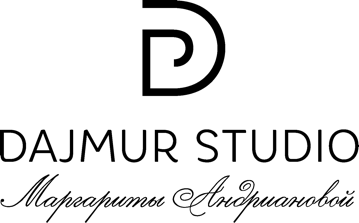  +7 (925) 366 67 55 (Whatsapp)